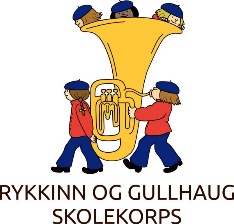 Informasjon og tillatelser fra foresatt 
om deltaker på tur/seminar arrangert av Rykkinn og Gullhaug skolekorpsSeminar Beitostølen 10. – 12. januar 2020

Deltakers fulle navn:		      		     født:	             ev. mobilnr. benyttet i tidsrommet:
Foresattes fulle navn:			               telefon nr. som en kan nås på i aktuell tidsperiode:Ev. medisiner som skal benyttes, og instrukser for dette:Ev. matallergier og instrukser om dette:Forsikringer
Foresatte er kjent med gjeldene forsikringer som korpset har tegnet for den enkelte gjennom NMF. Mer informasjon om forsikringen finnes her: https://musikkorps.no/forsikring-2/ 
Eventuelle behov utover dette må ivaretas av den enkelte, og kopi vedlegges der det er aktuelt. Info og tillatelser til å delta i aktiviteter: (kryss av JA eller NEI)JA   NEI 	Herved gis tillatelse til å delta i organisert akingAndre forhold:Foresattes underskrift:________________________________________________________